Biomes of the WorldBiomes are formed as a result of the climate present at a site. Robert Whittaker, an American ecologist, plotted rainfall vs. temperature for points all over the globe on a single graph (see below).  He then looked at what biomes had developed at those sites, and was able to group the different biomes according to mean annual temperature and precipitation, as the shaded areas in the graph below indicate.  There are several variations on these diagrams, one of them is: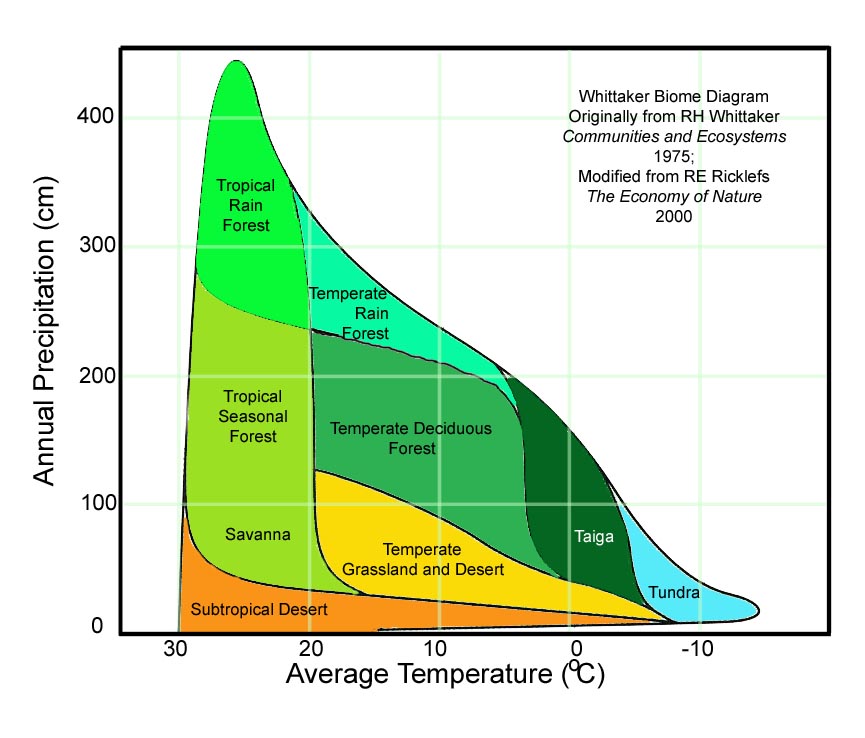 Note that in Whittaker's diagram the temperature axis is reversed; that is temperature goes DOWN as you move to the right.  Theoretically, if you know the average temperature and precipitation for a site, you should be able to predict what biome will develop there.  Try your hand - look at the values in the table overleaf, compare them to the diagram above, and predict the biome. PlaceAverage Temperature oCAnnual Precipitation (cm) BiomeLa Selva, Costa Rica22.1403.0Tropical Rain ForestMarietta, Ohio12.0105.0Temperate Deciduous ForestPasadena California18.251.8SavannaFerron, Utah8.820.9Tucson, Arizona21.121.9Santa Rosa, Costa Rica26.0165.0Tropical Seasonal ForestBrazzaville, Congo25.0137.0Tropical Seasonal ForestLambarene, Gabon25.7195.0Tropical Seasonal ForestAmauulu, Hawaii20.0410.0Tropical Rain ForestToolik Lake, Alaska-8.818.0TundraBeijing, China11.863.5Temperate GrasslandSeoul, South Korea11.2137.0Temperate Deciduous ForestArchbold Biological Station29.1131.0Tropical Seasonal Forest*Everglades National Park 28.1159.0Tropical Seasonal Forest*